BATH & DISTRICT TABLE TENNIS ASSOCIATION 2017-2018 JUNIOR CLOSED CHAMPIONSHIPSSATURDAY 24th FEBRUARY 2018CHRONICLE REPORTLEON AND WILL SHARE THE TROPHIESThe under 15 and under 18 finals of the annual Bath Junior Table Tennis championships were dominated by Leon Kashdan-Brown and Will Avery from the Bathford club.  Other clubs adding to the abundance of talent on display were Bathampton, Oldfield, St Mark's and the Ralph Allen School.The under 15 final was the most exciting and closest match of the evening, a real head to head with both Leon and Will trading fast counter-attacks.   After losing the first game Leon dug in hard, mixing aggressive push shots with heavy topspin to prevent Will’s persistent attacking.   After losing the lead, Will restored the balance winning a close fourth game.  The final game came down to the last few points and could have gone either way after a few lucky edges saved both players match points.  Will eventually won 11-7, 1-11, 9-11, 12-10, 13-11.  Leon gained revenge in the final of the under 18 competition with a determined three straight games victory 11-5, 11-8, 11-2 reflecting his greater experience playing in the Bath Premier league. The winner and runner-up trophies were presented by Mike Newton, Secretary of the Bath & District Table Tennis Association.  Junior table tennis is provided at St Mark's School, Larkhall on Thursday nights 7.15pm to 9.15pm (contact Mike Clare 01225 317111) and at Bathampton Scout HQ on Saturday nights 6pm to 8pm (contact Ray Bennett 01225 866880 or ray@classicsights.co.uk).  The Bath Junior Table Tennis Academy provides junior coaching; contact Ray if interested.  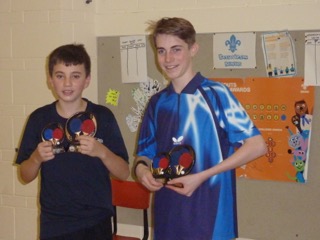 